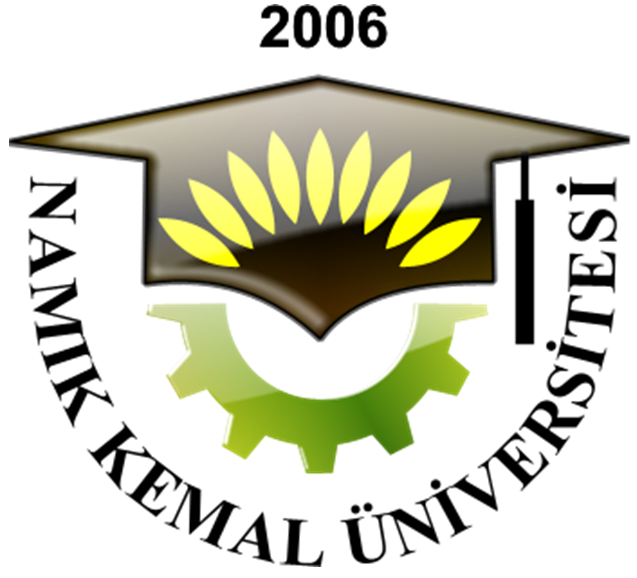 T.C.NAMIK KEMAL ÜNİVERSİTESİMalkara Meslek Yüksekokulu2007  YILI FAALİYET RAPORU   Malkara/TEKİRDAĞ Şubat-2008SUNUŞ	4I- GENEL BİLGİLER	5A. Misyon ve Vizyon	5Misyonumuz	5Vizyonumuz	5B. Yetki, Görev ve Sorumluluklar	5C. İdareye İlişkin Bilgiler	61. Fiziksel Yapı	62- Örgüt Yapısı	133- Bilgi ve Teknolojik Kaynaklar	134- İnsan Kaynakları	145- Sunulan Hizmetler	226- Yönetim ve İç Kontrol Sistemi	28D- Diğer Hususlar	28II- AMAÇ ve HEDEFLER	28A.	İdarenin Amaç ve Hedefleri	28B.	Temel Politikalar ve Öncelikler	29C.	Diğer Hususlar	29III- FAALİYETLERE İLİŞKİN BİLGİ VE DEĞERLENDİRMELER	29Mali Bilgiler	29Bütçe Uygulama Sonuçları	29Temel Mali Tablolara İlişkin Açıklamalar	31Mali Denetim Sonuçları	32Diğer Hususlar	32B- Performans Bilgileri	32Performans bilgileri	32Faaliyet ve Proje Bilgileri	33IV- KURUMSAL KABİLİYET ve KAPASİTENİN DEĞERLENDİRİLMESİ	36A- Üstünlükler	36B- Zayıflıklar	37C- Değerlendirme	38V- ÖNERİ VE TEDBİRLER	39SUNUŞ	Bu belge ile Namık Kemal Üniversitesi Malkara Meslek Yüksekokulu  2007 yılı kurumsal değerlendirme raporu sunulmaktadır.	Birimimiz zaman içerisinde kurumsal değerlendirme ve stratejik planlama çalışmalarını verimli bir şekilde sürdürebilmek amacı ile Üniversite düzeyinde çalışma ve eğitim toplantılarına katılmış olup Birimimizin eğitim-öğretim, araştırma ve geliştirme ile toplum hizmetleri alanlarında vermiş olduğu hizmetlerin kalitesini artırmayı hedeflemektedir.	Meslek Yüksekokulumuzun vizyonu tüm çalışanlarının ve hizmet alanların gurur duyduğu, meslek yüksekokulları arasında tercih edilen, eğitim ve öğretim için gerekli olan tüm donanım ile çağdaş bilgi ve teknolojilerinin sunulduğu, endüstri ve toplumla bütünleşerek, eğitim verilen bölgenin, teknolojik, bilimsel, kültürel ve sanatsal alanlarında mevcut potansiyelini güçlendiren bir kurum olmaktır. Akademik Değerlendirme ve Kalite Geliştirme çalışmalarını bu vizyona ulaşmamızda kullanabileceğimiz önemli bir araç olarak görmekteyiz.Bu ve benzeri raporlarla verimlilik artacak ve şeffaf bir yönetim ortaya çıkacaktır. Belirlenen hedeflerin gerçekleşip gerçekleşmediği, her yıl izlenerek değerlendirilebilecek, gerekirse yeni hedefler belirlenerek plan revize edilebilecektir. Stratejik Planın sürdürülebilir ve geliştirilebilir bir nitelik kazanabilmesi, bütün mensuplarımızın planlama fikrine destek vermelerine ve çalışmalara aktif olarak katkılarına bağlıdır.Stratejik Planlama çalışmaları kapsamında bu raporu hazırlayan ve emeği geçen tüm mensuplarımıza, çeşitli şekillerde çalışmalarımıza yardımcı olan Namık Kemal Üniversitesi Rektörlüğü’ne en içten teşekkürlerimi sunuyorum. 	Stratejik Planlanma Süreci ile Yüksekokulumuzun, Atatürk İlkeleri doğrultusunda çağdaş ve laik bir anlayışla çok ileri taşınacağına, daha hızlı gelişeceğine ve her zaman mensubu olmaktan onur duyulan bir kurum haline gelmek için çalışmalarını yapan ve bunu sürdüren bir Meslek Yüksekokulu olarak Stratejik Planlama Süreci ile daha da ileri taşınacağına inanmaktayım. Bu inançla tüm çalışma arkadaşlarıma başarılar dilerim.                                                  Yrd.  Doç. Dr. İlknur KUMKALE                                                                                                                                                                 Namık Kemal Üniversitesi Malkara Meslek Yüksekokulu Müdürü I- GENEL BİLGİLERA. Misyon ve VizyonMisyonumuzMeslek Yüksekokulu olarak, Atatürk ilke ve inkılaplarına bağlı Cumhuriyetin değerlerini özümsemiş, Hukukun üstünlüğüne inanan, insan hak ve özgürlüğüne saygılı, Kamu yararını gözeten, sosyo kültürel değerlerimizin korunup geliştirilmesine katkıda bulunan, evrensel ahlaka sahip, etik değerlere saygılı, bilim ve teknolojiyi etkin kullanabilecek analitik düşünme gücüne sahip, ülke çıkarlarını gözeten, kaynakları en verimli şekilde kullanacak, çağdaş uygarlığı hedefleyen kaliteli ve becerikli meslek elemanları yetiştirmektir.VizyonumuzTüm çalışanlarının ve hizmet alanların gurur duyduğu, meslek yüksekokulları arasında tercih edilen, eğitim ve öğretim için gerekli olan tüm donanım ile çağdaş bilgi ve teknolojilerinin sunulduğu, endüstri ve toplumla bütünleşerek, eğitim verilen bölgenin, teknolojik, bilimsel, kültürel ve sanatsal alanlarında mevcut potansiyelini güçlendiren bir kurum olmaktır.B. Yetki, Görev ve Sorumluluklar	Kendi ihtisas gücü ve maddi kaynaklarını rasyonel, verimli ve ekonomik şekilde kullanarak, milli eğitim politikası ve kalkınma planları ilke ve hedefleri ile Yükseköğretim Kurulu tarafından yapılan plan ve programlar doğrultusunda, ülkenin ihtiyacı olan dallarda ve sayıda insan gücü yetiştirmek, ülkenin bilimsel, kültürel, sosyal ve ekonomik yönlerden ilerlemesini ve gelişmesini ilgilendiren sorunlarını, diğer kuruluşlarla işbirliği yaparak, kamu kuruluşlarına önerilerde bulunmak suretiyle öğretim ve araştırma konusu yapmak, sonuçlarını toplumun yararına sunmak ve kamu kuruluşlarınca istenecek inceleme ve araştırmaları sonuçlandırarak düşüncelerini ve önerilerini bildirmek.C. İdareye İlişkin Bilgiler1. Fiziksel YapıEğitim Alanları DersliklerSosyal Alanlar1.2.1. Kantinler ve Kafeteryalar	Kantin Sayısı	: 1 Adet         	Kantin Alanı	:          	Kafeterya Sayısı	: …Adet         	Kafeterya Alanı	: …m2	1.2.2. YemekhanelerÖğrenci Yemekhane Sayısı	: 1 AdetÖğrenci Yemekhane Alanı	: 95 m2Öğrenci Yemekhane Kapasitesi	: 104 KişiPersonel Yemekhane Sayısı	: … AdetPersonel Yemekhane Alanı	: … m2Personel Yemekhane Kapasitesi: … Kişi1.2.3. Misafirhaneler Misafirhane Sayısı	: … AdetMisafirhane Kapasitesi	: … Kişi	1.2.4. Öğrenci Yurtları 		1.2.5. LojmanlarLojman Sayısı	: 1 AdetLojman Brüt Alanı	: 450m2Dolu Lojman Sayısı	: 1 AdetBoş Lojman Sayısı	: 2 Adet	1.2.6. Spor TesisleriKapalı Spor Tesisleri Sayısı	: … AdetKapalı Spor Tesisleri Alanı	: … m2Açık Spor Tesisleri Sayısı	: … AdetAçık Spor Tesisleri Alanı	: … m21.2.7. Toplantı – Konferans Salonları	1.2.8. Sinema SalonuSinema Salonu Sayısı	: … AdetSinema Salonu Alanı	: … m2Sinema Salonu Kapasitesi	: … Kişi	1.2.9. Eğitim ve Dinlenme TesisleriEğitim ve Dinlenme Tesisleri Sayısı: … AdetEğitim ve Dinlenme Tesisleri Kapasitesi: … Kişi	1.2.10. Öğrenci Kulüpleri Öğrenci Kulüpleri Sayısı	: 10Adet Öğrenci Kulüpleri Alanı	: 46m2	1.2.11. Mezun Öğrenciler Derneği Mezun Öğrenciler Derneği Sayısı: … Adet Mezun Öğrenciler Derneği Alanı: … m21.2.12. Okul Öncesi ve İlköğretim Okulu Alanları Anaokulu Sayısı	: … Adet Anaokulu Alanı	: … m2 Anaokulu Kapasitesi	: … Kişi İlköğretim okulu Sayısı	: … Adet İlköğretim okulu Alanı	: … m2 İlköğretim okulu Kapasitesi	: … Kişi1.3-    Hizmet Alanları	1.3.1.  Akademik Personel Hizmet Alanları	1.3.2. İdari Personel Hizmet Alanları1.4- Ambar Alanları     	Ambar Sayısı	: 2Adet 	Ambar Alanı	: 34m2	1.5- Arşiv Alanları 	Arşiv Sayısı	: 2 Adet   	 Arşiv Alanı	: 43m21.6- Atölyeler	Atölye Sayısı	: 2 Adet	Atölye Alanı	: 117m21.7- Hastane Alanları	2- Örgüt Yapısı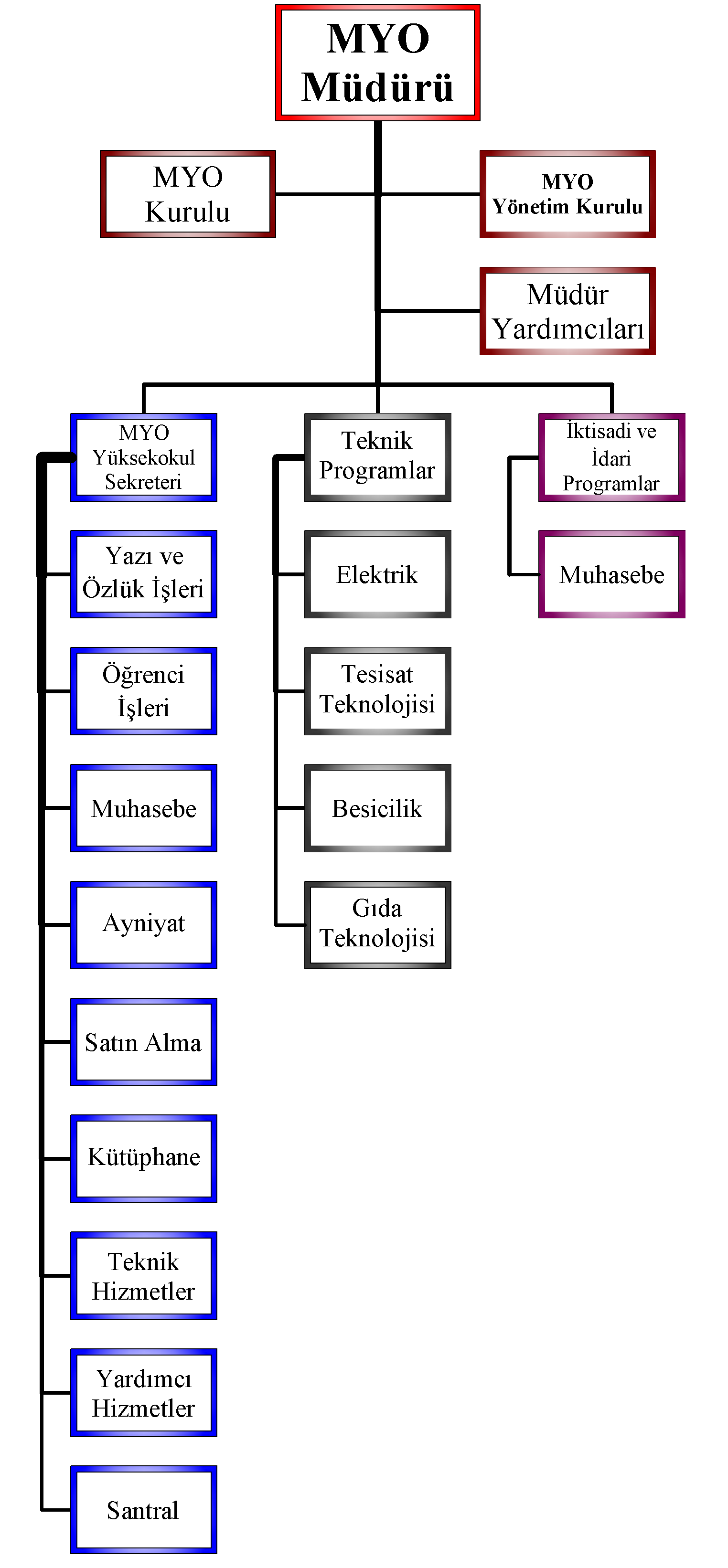  3- Bilgi ve Teknolojik Kaynaklar3.1- Yazılımlar3.2- BilgisayarlarMasa Üstü Bilgisayar Sayısı	: 66 AdetTaşınabilir Bilgisayar Sayısı	:   1 Adet3.3- Kütüphane KaynaklarıKitap Sayısı	: 1400 AdetBasılı Periyodik Yayın Sayısı	: 8 AdetElektronik Yayın Sayısı	: … Adet3.4- Diğer Bilgi ve Teknolojik Kaynaklar4- İnsan Kaynakları4.1- Akademik Personel4.2- Yabancı Uyruklu Akademik Personel4.3- Diğer Ünv. Görevlendirilen Akademik Personel4.4- Başka Ünv. Kurumda Görevlendirilen Akademik Personel4.5- Sözleşmeli Akademik Personel4.6- Akademik Personelin Yaş İtibariyle Dağılımı4.7- İdari Personel 4.8- İdari Personelin Eğitim Durumu4.9- İdari Personelin Hizmet Süreleri4.10- İdari Personelin Yaş İtibariyle Dağılımı4.11- İşçiler4.12- Sürekli İşçilerin Hizmet Süreleri4.13- Sürekli İşçilerin Yaş İtibariyle Dağılımı5- Sunulan Hizmetler5.1- Eğitim Hizmetleri5.1.1- Öğrenci Sayıları5.1.2- Yabancı Dil Hazırlık Sınıfı Öğrenci Sayıları*Yabancı dil eğitimi gören öğrenci sayısının toplam öğrenci sayısına oranı (Yabancı dil eğitimi gören öğrenci sayısı/Toplam öğrenci sayısı*100)5.1.3- Öğrenci Kontenjanları5.1.4- Yüksek Lisans ve Doktora Programları5.1.5- Yabancı Uyruklu Öğrenciler5.2- Sağlık Hizmetleri5.3-İdari Hizmetler        2007 Yılı itibariyle Meslek Yüksekokulumuzun ilgili birimleri aşağıdaki hizmetleri yapmışlardır;Meslek Yüksekokulumuz Öğrenci İşleri ve Yazı İşleri Birimlerinde; kurumlarla yapılan yazışmalar,  öğretim elemanlarının görev sürelerinin takibi, bölümlerden istenen ders dağılımları, akademik, yıllık, mazeret izinlerinin takibi, rapor ve sevkler, öğrencilerin mezuniyet, öğrenci yatay-dikey geçiş işlemleri, kayıt silme- yenileme işlemleri, öğrenci faaliyetlerine yönelik alınan izinler, dersler için öğretim görevlilerinin görevlendirmelerinin takibi, ek ders ücret formlarının toplanması, kontrol edilmesi, seminer, konferans, panel ve benzeri akademik faaliyetler için yapılan yazışmalar, mezun olan öğrencilerin bitirme derecelerini bildiren yazılar, öğrencilerin askerlik işlemlerinin takibi, öğrenci burslarına yönelik yazışmalar, kayıt yenilemeyen öğrencilerin takibi, sınav sonuçlarının ilgili programlara yazılması, sınav sonuçlarının ilanı,  Yüksekokul Yönetim Kurulu, Yüksekokul Kurulu ve Disiplin Kurulu Toplantıları ile ilgili yazışmalar, personelin terfi ve derecelerinin bölümlere iletilmesini içeren  işlemler yapılmaktadır.Meslek Yüksekokulumuz Evrak Kayıt ve Arşiv İşlemleri Birimince; Yazı İşleri ve Öğrenci işlerince yapılan tüm yazışmaların kayıt defterlerinin tutulması, numaralandırılması ve arşivlenmesi işleri yürütülmektedir.Meslek Yüksekokulumuz Mali İşler Birimince; aylık maaş bordrolarının hazırlanması, ek ders ücretleri, eczane ödemeleri, hastane tedavi ödemeleri, görevli personelin yolluk ödemeleri, Meslek Yüksekokulumuzun ihtiyacı olan mal ve hizmet ile demirbaş malzemelerinin alımlarının yapılması, Taşınır hesapları ile ilgili olarak yıl içerisinde yapılan satınlama evraklarına taşınır işlem fişi düzenlenmesi ve bu taşınır işlem fişlerinin yıllık genel dökümlerinin Strateji Geliştirme Daire Başkanlığına teslim edilmesi işlemleri yürütülmektedir.Meslek Yüksekokulumuza bağlı 5 Program içerisinde; Muhasebe, Gıda Teknolojisi,Elektrik,Tesisat Teknolojisi  ve Besicilik Programlarında normal eğitime devam edilmektedir.. Dersler içerisinde; teorik ve uygulamalı dersler ye almaktadır. Ayrıca, öğretim elemanları öğrencilere yönelik danışmanlık faaliyetlerini de yürütmektedirler. 5.4-Diğer Hizmetler6- Yönetim ve İç Kontrol SistemiMüdür ve yardımcıları, Meslek Yüksekokul kurullarının kararları doğrultusunda, Yüksekokul birimleri arasında düzenli çalışmayı, eğitim-öğretim ve sınavlara ilişkin uygulamaların koordinasyonunu  sağlamaktadır. Ayrıca derslerin uygulanması aşamasında iç denetim yapılmaktadır.D- Diğer Hususlar	II- AMAÇ ve HEDEFLERİdarenin Amaç ve Hedefleri Stratejik Amaç 1: Önlisans düzeyinde eğitim ve öğretimi sürdürmek ve geliştirmekStratejik Hedef 1:Mümkün olan en kısa süre içerisinde Meslek Yüksekokulumuzun bünyesinde bulunan programlarının laboratuar ve atölye eksikliklerini gidermek, teknik altyapısını güçlendirerek yeterli öğretim elemanı sayısına ulaşmak.Stratejik Amaç 2: Mevcut akademik kadroyu korumak ve geliştirmekStratejik Hedef 1:  Öğretim elemanı başına düşen öğrenci sayısını 15’e düşürmek.Stratejik Hedef 2:  Akademik kadronun gelişimi için kaynak ve olanakları sağlamakStratejik Amaç 3: Kurum kültürünü geliştirmekStratejik Hedef 1: Öğrenciler ve çalışanlar  için bilimsel ve sosyal toplantıların düzenli olarak yapılmasını sağlamak, katılımı teşvik etmek.Stratejik Amaç 4: Paydaşlarla olumlu ilişkiler kurmak ve geliştirmekTemel Politikalar ve Öncelikler Meslek Yüksekokulumuzun temel politikası Atatürk İlke ve İnkılapları doğrultusunda, bölümlerin diğer birimlerle uyum ve koordinasyonunun sağlanması, öğretim elemanlarının kendi çalışma alanlarında yurt içi ve yurt dışı bilimsel çalışma yapmalarının teşvik edilmesi ve bilimsel bir eğitim ve araştırma altyapısının sağlanmasıdır.  Diğer Hususlar(Bu başlık altında, yukarıdaki başlıklarda yer almayan ancak birimin açıklanmasını gerekli gördüğü diğer konular özet olarak belirtilir.)-------------------------------------------------------------------------------------------------------------------------------------------------------------------------------------------------------------------------------------------------------------------------III- FAALİYETLERE İLİŞKİN BİLGİ VE DEĞERLENDİRMELERMali BilgilerBütçe Uygulama Sonuçları Bütçe Giderleri— Bütçe hedef ve gerçekleşmeleri ile meydana gelen sapmaların nedenleri;T.C.Maliye Bakanlığı Bütçe ve Mali Kontrol Genel Müdürlüğü’nün 01.09.2007 tarihli Genelgeleri ile tarafımıza bildirilen 5018 Sayılı Kamu Mali Yönetimi ve Kontrol Kanununun 30 uncu maddesi ile, merkezi Yönetim bütçe kanununun uygulanmasına ilişkin olarak; tasarrufu sağlamak için gerekli önlemler almaya,sınırlamalar koymaya yetkili olan Maliye Bakanlığının bu çerçevede  merkezi yönetim kapsamındaki kamu idarelerinin bütçelerinin (03.2.1.01) Kırtasiye Alımları, (03.2.1.02) Büro Malzemesi Alımları, (03.2.1.90) Diğer Kırtasiye ve Büro Malzemesi Alımları (03.7.1.01) Büro ve İşyeri Mal ve Malzeme Alımları, (03.7.1.02) Büro ve İşyeri Makine ve Techizat Alımları, (03.7.1.90) Diğer Dayanıklı Mal ve Malzeme Alımları, (06.1.1) Büro ve İşyeri Mefruşatı Alımları, (06.1.4) Taşıt Alımları ekonomik kodlarından harcama yapılmasını  01.09.2007 tarihinden itibaren durdurmuş olmaları nedeniyle yukarıda belirtilen ekonomik kodlardaki harcama kalemlerinde Yüksekokulumuzca önemli olan satın almalar yapılamamış olup bu durum bizi sıkıntıya sokmuştur.  Bütçe Gelirleri— Bütçe hedef ve gerçekleşmeleri ile meydana gelen sapmaların nedenleri;-------------------------------------------------------------------------------------------------------------------------------------------------------------------------------------------------------------------------------------------------------------------------Temel Mali Tablolara İlişkin Açıklamalar2007 Yılında harcamaların yıl sonu toplam ödeneğine oranı, personel giderlerinde yüzde 90; sosyal güvenlik kurumlarına devlet prim giderlerinde yüzde 56; mal ve hizmet alımları giderlerinde yüzde 98 olarak gerçekleşmiştir. Mali Denetim Sonuçları 	Meslek Yüksekokulumuz, Rektörlüğümüz Strateji Geliştirme Dairesi Başkanlığı aracılığıyla Sayıştay’ın denetimine tabidir. Üniversitemizin 2006 yılında yeni kurulması sebebiyle Sayıştay tarafından henüz denetlenmesi yapılmamıştır. O nedenle de  Meslek Yüksekokulumuzun ilama bağlanmış herhangi bir soruşturması bulunmamaktadır.    Diğer Hususlar             (Bu başlık altında, yukarıdaki başlıklarda yer almayan ancak birimin mali durumu hakkında gerekli görülen diğer konulara yer verilir.)-------------------------------------------------------------------------------------------------------------------------------------------------------------------------------------------------------------------------------------------------------------------------B- Performans Bilgileri	Kamu İdarelerince Hazırlanacak Faaliyet Raporları Hakkında Yönetmeliğin 18/c maddesi gereğince Performans bilgileri başlığı altında, 	—idarenin stratejik plan ve performans programı uyarınca yürütülen faaliyet ve projelerine, 	—performans programında yer alan performans hedef ve göstergelerinin gerçekleşme durumu ile meydana gelen sapmaların nedenlerine, 	—diğer performans bilgilerine ve bunlara ilişkin değerlendirmelere yer verilir.Performans bilgileri	GEÇİCİ MADDE 2 – (1) Kamu idareleri ilk performans programlarını hazırladıkları yıla kadar, faaliyet raporlarının performans bilgileri bölümünde sadece faaliyet ve projelere ilişkin bilgilere yer verirler.Faaliyet ve Proje Bilgileri 	Bu başlık altında, faaliyet raporunun ilişkin olduğu yıl içerisinde yürütülen faaliyet ve projeler ile bunların sonuçlarına ilişkin detaylı açıklamalara yer verilecektir.1.1.  Faaliyet Bilgileri1.2. Yayınlarla İlgili Faaliyet Bilgileriİndekslere Giren Hakemli Dergilerde Yapılan Yayınlar  1.3. Üniversiteler Arasında Yapılan İkili Anlaşmalar1.4. Proje Bilgileri 2- Performans Sonuçları Tablosu	“Performans bilgileri	GEÇİCİ MADDE 2 – (1) Kamu idareleri ilk performans programlarını hazırladıkları yıla kadar, faaliyet raporlarının performans bilgileri bölümünde sadece faaliyet ve projelere ilişkin bilgilere yer verirler.”	Hükmü nedeniyle bu alan doldurulmayacaktır.Performans Sonuçlarının Değerlendirilmesi 	“Performans bilgileri	GEÇİCİ MADDE 2 – (1) Kamu idareleri ilk performans programlarını hazırladıkları yıla kadar, faaliyet raporlarının performans bilgileri bölümünde sadece faaliyet ve projelere ilişkin bilgilere yer verirler.”	Hükmü nedeniyle bu alan doldurulmayacaktır. Performans Bilgi Sisteminin Değerlendirilmesi 	“Performans bilgileri	GEÇİCİ MADDE 2 – (1) Kamu idareleri ilk performans programlarını hazırladıkları yıla kadar, faaliyet raporlarının performans bilgileri bölümünde sadece faaliyet ve projelere ilişkin bilgilere yer verirler.”	Hükmü nedeniyle bu alan doldurulmayacaktır.Diğer Hususlar 	“Performans bilgileri	GEÇİCİ MADDE 2 – (1) Kamu idareleri ilk performans programlarını hazırladıkları yıla kadar, faaliyet raporlarının performans bilgileri bölümünde sadece faaliyet ve projelere ilişkin bilgilere yer verirler.”	Hükmü nedeniyle bu alan doldurulmayacaktır.IV- KURUMSAL KABİLİYET ve KAPASİTENİN DEĞERLENDİRİLMESİ A- Üstünlükler *Meslek Yüksekokulumuzun ulusal ve uluslar arası bir düzeyde tanınan bir üniversitenin bünyesinde    olması*Okul yöneticilerinin dış birimlerden olmayıp, okulun kendi kadrosundan seçilmiş olmaları*Gelişmeye ve  değişime açık olan yönetimin işbaşında olması      *Belirli aralıklarla yapılan toplantılarla görüşlerin özgürce açıklanması     *Meslek Yüksekokulumuz 1994 yılından itibaren artan bir eğitim deneyimine sahip olması     *Nitelikli personelin görev aldığı beş ayrı programa sahip olma     *Sürekli kurumsal gelişme isteğinin olması     *Mezunların iş bulma olanaklarının fazla olması ve tercih edilmesi     *Eğitim için çeşitli uygulama alanlarının olması     *Tam donanımlı internet, bilgisayar, projeksiyon bağlantılı genel bir bilgisayar laboratuarın olması     *Muhasebe programının kendine ait bir bilgisayar laboratuarının bulunması     *Gıda programının kendine ait bir laboratuar ünitesinin bulunması     *Elektrik programının kendine ait  atölyelerinin bulunması     *Tesisat programının kendine ait   atölyelerinin  bulunması     *Dersliklerimizin üç tanesinde projeksiyon cihazının sürekli kullanılmaya hazır olması     *Dersliklerimizin yeni ve modern görünümde olması     *İki öğretim elemanına bir tepegöz düşmesi     *Modern görünümlü, Projeksiyonlu 150 kişilik bir konferans salonunun bulunması     *Bilimsel ve sosyal içerikli konferansların düzenlenebilmesi     *Dersliklerimizin yeterli sayıda olması      *Malkara’da öğrencilerin barınma sorunu olmayıp 250 K+250 E öğrenci kapasitesine sahip gerektiği takdirde 500 K + 500 E öğrenci kapasitesine kadar çıkartılabilen Kredi Yurtlar Kurumuna ait öğrenci yurdunun bulunması ayrıca yurdun okula çok yakın olması.    *Besicilik programının çevredeki hayvancılık işletmelerinden yararlanabilmesi      *İnternet bağlantılı bilgisayarların hem öğretim elemanları hem de öğrenciler tarafından kullanılabilme olanağının bulunması    *Programlarımızdan mezun olan öğrencilerden dört yıllık fakültelere geçiş oranının yüksek olması    *Malkara Meslek Yüksekokulu’nun şehirlerarası ulaşımı sağlayan 110.03 nolu karayolun üzerinde bulunması nedeni ile diğer şehirlere ulaşımın çok rahat olması.B- ZayıflıklarUygulamalı eğitim ve laboratuar çalışmalarında öğrenci sayısının fazla olması ve uygulamaların tek öğretim elemanı tarafından yaptırılması nedeniyle, öğrenme hedeflerine uygun öğrenim ortamı oluşturmada zorluklar yaşanmasıUygulama ve staj alanlarının; uzak olması, farklı şehirlerde bulunması, ulaşım giderleri gibi nedenlerle, okul-sanayi işbirliğini oluşturmada güçlükler yaşanmasıDanışmanlık hizmetlerinde bir öğretim elemanına düşen öğrenci sayının fazla olmasıEğitimde kullanılan teknolojilerinin pahalı olması ve her geçen gün gelişmesinden dolayı takip etmekte güçlük çekmeAkademik kadroda öğretim üyesi azlığı (Prof, Doç, Yar.Doç. )Bilimsel yayın noksanlığıMalkara’da yabancı dil eğitimi için gerekli ortamın bulunmaması, dil kurslarının illerde olması, akademik personelin ve öğrencilerin bu kurslardan zaman ve maliyet yüksekliği gibi nedenlerle  faydalanamaması  Meslek yüksekokullarına gelen öğrencilerin maddi durumlarının iyi olmaması ve onları ekonomik olarak destekleyecek kaynakların az olması nedeniyle sosyal ve bilimsel faaliyetlere katılımın az olması Mesleki ve teknik eğitimin masraflı bir eğitim olmasından dolayı çok fazla ödenek ayrılma ihtiyacıElektrik, bilgisayar, tesisat, gıda dallarında atölye ve laboratuarları sürekli işler ve bakımlı halde tutacak teknisyenlerin bulunmaması Akademik personelin çoğunluğunun okulun bulunduğu ilçenin dışında ikamet etmesiİdari Personel EksikliğiBesicilik programının kendine ait hayvancılık işletmesinin bulunmamasıStaj çalışmalarının öğretim elemanlarının azlığı,staj yerlerinin dağınıklığı ve ödenek olmaması nedeniyle gerektiği gibi denetlenememesi.Meslek liselerinden meslek yüksekokullarına sınavsız geçiş ve meslek liselerindeki öğretimin yeterli olmaması nedeniyle bölümlerimize gelen öğrencilerin üniversite öğretimine başlamak için sahip olmaları gereken bilgi ve beceri birikimi ile kültürel ve sosyal konumlarının beklenen düzeyin çok altında olması.Öğretim görevlilerinden oluşan öğretim elemanlarımızın ücretinin yetersizliğiDers ve yardımcı kaynakların temini için bir kitap satış yerinin olmaması.Mezunlarımızla iletişimin istenilen düzeyde olmamasıC- Değerlendirme		Meslek Yüksekokulu olarak Kurumsal üstünlüklerimizi iyi değerlendirerek zayıf yönlerimizi en kısa zamanda kapatabilmeyi planlanmaktayız. 	V- ÖNERİ VE TEDBİRLER       Eğitim AlanıKapasitesi0–50Kapasitesi51–75Kapasitesi76–100Kapasitesi101–150Kapasitesi151–250Kapasitesi251–ÜzeriAnfiSınıf11Bilgisayar Lab.1Diğer  Lab.1Toplam13Yatak Sayısı1Yatak Sayısı2Yatak Sayısı3 – 4Yatak Sayısı5 - ÜzeriOda SayısıAlanı m2Kapasitesi0–50Kapasitesi51–75Kapasitesi76–100Kapasitesi101–150Kapasitesi151–250Kapasitesi251–ÜzeriToplantı Salonu1KonferansSalonu1Toplam11Sayısı(Adet)Alanı(m2)Kullanan Sayısı (Kişi)Çalışma Odası      1535316Toplam1535316Sayısı(Adet)Alanı(m2)Kullanan SayısıServisÇalışma Odası      6150,87Toplam6150,87BirimSayı (Adet)Alan (m2)Acil ServisYoğun BakımAmeliyathaneKlinikLaboratuarEczaneRadyoloji AlanıNükleer Tıp AlanıSterilizasyon AlanıMutfakÇamaşırhaneTeknik Servis…………………………………………Hastane Toplam Kapalı AlanıCinsiİdari Amaçlı(Adet)Eğitim Amaçlı(Adet)Araştırma Amaçlı(Adet)Projeksiyon7Slayt makinesi1Tepegöz4Episkop1Barkot OkuyucuBaskı makinesiFotokopi makinesi2Faks1Fotoğraf makinesiKameralarTelevizyonlar21Tarayıcılar1Müzik Setleri2Mikroskoplar1DVD lerAkademik PersonelAkademik PersonelAkademik PersonelAkademik PersonelAkademik PersonelAkademik PersonelKadroların Doluluk Oranına GöreKadroların Doluluk Oranına GöreKadroların Doluluk Oranına GöreKadroların İstihdam Şekline GöreKadroların İstihdam Şekline GöreDoluBoşToplamTam ZamanlıYarı ZamanlıProfesörDoçentYrd. Doçent111Öğretim Görevlisi121212OkutmanÇeviriciEğitim- Öğretim PlanlamacısıAraştırma GörevlisiUzmanYabancı Uyruklu Öğretim ElemanlarıYabancı Uyruklu Öğretim ElemanlarıYabancı Uyruklu Öğretim ElemanlarıUnvanGeldiği ÜlkeÇalıştığı BölümProfesörDoçentYrd. DoçentÖğretim GörevlisiOkutmanÇeviriciEğitim-Öğretim PlanlamacısıAraştırma GörevlisiUzmanToplamDiğer Üniversitelerde Görevlendirilen Akademik PersonelDiğer Üniversitelerde Görevlendirilen Akademik PersonelDiğer Üniversitelerde Görevlendirilen Akademik PersonelUnvanBağlı Olduğu BölümGörevlendirildiği ÜniversiteProfesörDoçentYrd. DoçentÖğretim GörevlisiOkutmanÇeviriciEğitim Öğretim PlanlamacısıAraştırma GörevlisiUzmanToplamBaşka Üniversitelerden Üniversitemizde Görevlendirilen Akademik PersonelBaşka Üniversitelerden Üniversitemizde Görevlendirilen Akademik PersonelBaşka Üniversitelerden Üniversitemizde Görevlendirilen Akademik PersonelUnvanÇalıştığı BölümGeldiği ÜniversiteProfesörDoçentYrd. DoçentÖğretim GörevlisiOkutmanÇeviriciEğitim Öğretim PlanlamacısıAraştırma GörevlisiUzmanToplamSözleşmeli Akademik Personel SayısıSözleşmeli Akademik Personel SayısıProfesörDoçentYrd. DoçentÖğretim GörevlisiUzmanOkutmanSanatçı Öğrt. Elm.Sahne UygulatıcısıToplamAkademik Personelin Yaş İtibariyle DağılımıAkademik Personelin Yaş İtibariyle DağılımıAkademik Personelin Yaş İtibariyle DağılımıAkademik Personelin Yaş İtibariyle DağılımıAkademik Personelin Yaş İtibariyle DağılımıAkademik Personelin Yaş İtibariyle DağılımıAkademik Personelin Yaş İtibariyle Dağılımı21-25 Yaş26-30 Yaş31-35 Yaş36-40 Yaş41-50 Yaş51- ÜzeriKişi Sayısı373Yüzde235423İdari Personel (Kadroların Doluluk Oranına Göre)İdari Personel (Kadroların Doluluk Oranına Göre)İdari Personel (Kadroların Doluluk Oranına Göre)İdari Personel (Kadroların Doluluk Oranına Göre)DoluBoşToplamGenel İdari Hizmetler314Sağlık Hizmetleri SınıfıTeknik Hizmetleri SınıfıEğitim ve Öğretim Hizmetleri sınıfıAvukatlık Hizmetleri Sınıfı.Din Hizmetleri SınıfıYardımcı Hizmetli11Toplam415İdari Personelin Eğitim Durumuİdari Personelin Eğitim Durumuİdari Personelin Eğitim Durumuİdari Personelin Eğitim Durumuİdari Personelin Eğitim Durumuİdari Personelin Eğitim DurumuİlköğretimLiseÖn LisansLisansY.L. ve Dokt.Kişi Sayısı31Yüzde7525İdari Personelin Hizmet Süresiİdari Personelin Hizmet Süresiİdari Personelin Hizmet Süresiİdari Personelin Hizmet Süresiİdari Personelin Hizmet Süresiİdari Personelin Hizmet Süresiİdari Personelin Hizmet Süresi1 – 3 Yıl4 – 6 Yıl7 – 10 Yıl11 – 15 Yıl16 – 20 Yıl21 - ÜzeriKişi Sayısı31Yüzde7525İdari Personelin Yaş İtibariyle Dağılımıİdari Personelin Yaş İtibariyle Dağılımıİdari Personelin Yaş İtibariyle Dağılımıİdari Personelin Yaş İtibariyle Dağılımıİdari Personelin Yaş İtibariyle Dağılımıİdari Personelin Yaş İtibariyle Dağılımıİdari Personelin Yaş İtibariyle Dağılımı21-25 Yaş26-30 Yaş31-35 Yaş36-40 Yaş41-50 Yaş51- ÜzeriKişi Sayısı31Yüzde7525İşçiler (Çalıştıkları Pozisyonlara Göre)İşçiler (Çalıştıkları Pozisyonlara Göre)İşçiler (Çalıştıkları Pozisyonlara Göre)İşçiler (Çalıştıkları Pozisyonlara Göre)DoluBoşToplamSürekli İşçilerVizeli Geçici İşçiler (adam/ay)Vizesiz işçiler (3 Aylık)ToplamSürekli İşçilerin Hizmet SüresiSürekli İşçilerin Hizmet SüresiSürekli İşçilerin Hizmet SüresiSürekli İşçilerin Hizmet SüresiSürekli İşçilerin Hizmet SüresiSürekli İşçilerin Hizmet SüresiSürekli İşçilerin Hizmet Süresi1 – 3 Yıl4 – 6 Yıl7 – 10 Yıl11 – 15 Yıl16 – 20 Yıl21 - ÜzeriKişi SayısıYüzdeSürekli İşçilerin Yaş İtibariyle DağılımıSürekli İşçilerin Yaş İtibariyle DağılımıSürekli İşçilerin Yaş İtibariyle DağılımıSürekli İşçilerin Yaş İtibariyle DağılımıSürekli İşçilerin Yaş İtibariyle DağılımıSürekli İşçilerin Yaş İtibariyle DağılımıSürekli İşçilerin Yaş İtibariyle Dağılımı21-25 Yaş26-30 Yaş31-35 Yaş36-40 Yaş41-50 Yaş51- ÜzeriKişi SayısıYüzdeÖğrenci SayılarıÖğrenci SayılarıÖğrenci SayılarıÖğrenci SayılarıÖğrenci SayılarıÖğrenci SayılarıÖğrenci SayılarıÖğrenci SayılarıÖğrenci SayılarıÖğrenci SayılarıBirimin AdıI. ÖğretimI. ÖğretimI. ÖğretimII. ÖğretimII. ÖğretimII. ÖğretimToplamToplamGenel ToplamEKTop.EKTop.KızErkekGenel ToplamFakültelerYüksekokullarEnstitülerMeslek Yüksekokulları285136421285136421Toplam285136421Yabancı Dil Eğitimi Gören Hazırlık Sınıfı Öğrenci Sayıları ve Toplam Öğrenci Sayısına OranıYabancı Dil Eğitimi Gören Hazırlık Sınıfı Öğrenci Sayıları ve Toplam Öğrenci Sayısına OranıYabancı Dil Eğitimi Gören Hazırlık Sınıfı Öğrenci Sayıları ve Toplam Öğrenci Sayısına OranıYabancı Dil Eğitimi Gören Hazırlık Sınıfı Öğrenci Sayıları ve Toplam Öğrenci Sayısına OranıYabancı Dil Eğitimi Gören Hazırlık Sınıfı Öğrenci Sayıları ve Toplam Öğrenci Sayısına OranıYabancı Dil Eğitimi Gören Hazırlık Sınıfı Öğrenci Sayıları ve Toplam Öğrenci Sayısına OranıYabancı Dil Eğitimi Gören Hazırlık Sınıfı Öğrenci Sayıları ve Toplam Öğrenci Sayısına OranıYabancı Dil Eğitimi Gören Hazırlık Sınıfı Öğrenci Sayıları ve Toplam Öğrenci Sayısına OranıYabancı Dil Eğitimi Gören Hazırlık Sınıfı Öğrenci Sayıları ve Toplam Öğrenci Sayısına OranıBirimin AdıI. ÖğretimI. ÖğretimI. ÖğretimII. ÖğretimII. ÖğretimII. ÖğretimI. ve II.Öğretim Toplamı(a)Yüzde*EKTop.EKTop.SayıYüzde*FakültelerYüksekokullarÖğrenci Kontenjanları ve Doluluk OranıÖğrenci Kontenjanları ve Doluluk OranıÖğrenci Kontenjanları ve Doluluk OranıÖğrenci Kontenjanları ve Doluluk OranıÖğrenci Kontenjanları ve Doluluk OranıBirimin AdıÖSSKontenjanıÖSS sonucuYerleşenBoş KalanDoluluk OranıFakültelerYüksekokullarMeslek Yüksekokulları20015248%76ToplamEnstitülerdeki Öğrencilerin Yüksek Lisans (Tezli/ Tezsiz) ve Doktora Programlarına DağılımıEnstitülerdeki Öğrencilerin Yüksek Lisans (Tezli/ Tezsiz) ve Doktora Programlarına DağılımıEnstitülerdeki Öğrencilerin Yüksek Lisans (Tezli/ Tezsiz) ve Doktora Programlarına DağılımıEnstitülerdeki Öğrencilerin Yüksek Lisans (Tezli/ Tezsiz) ve Doktora Programlarına DağılımıEnstitülerdeki Öğrencilerin Yüksek Lisans (Tezli/ Tezsiz) ve Doktora Programlarına DağılımıEnstitülerdeki Öğrencilerin Yüksek Lisans (Tezli/ Tezsiz) ve Doktora Programlarına DağılımıBirimin AdıProgramıYüksek Lisans Yapan SayısıYüksek Lisans Yapan SayısıDoktora Yapan SayısıToplamBirimin AdıProgramıTezliTezsizDoktora Yapan SayısıToplamToplamYabancı Uyruklu Öğrencilerin Sayısı ve BölümleriYabancı Uyruklu Öğrencilerin Sayısı ve BölümleriYabancı Uyruklu Öğrencilerin Sayısı ve BölümleriYabancı Uyruklu Öğrencilerin Sayısı ve BölümleriBölümüBölümüBölümüKadınErkekToplamFakültelerYüksekokullarEnstitülerMeslek YüksekokullarıToplamYATAKSAYISIHASTA SAYISITETKİK SAYISIACİL SERVİS  HİZMETLERİ YOĞUN BAKIM  KLİNİKAMELİYAT  SAYISIPOLİKLİNİK  HASTASI SAYISILABORATUAR HİZMETLERİRADYOLOJİ ÜNİTESİ HİZMETLERİNÜKLEER TIP BÖLÜMÜNDE VERİLEN HİZMETLERMEDİKO SOSYAL POLİKLİNİK HASTA SAYISI2007BÜTÇEBAŞLANGIÇ ÖDENEĞİ2007 GERÇEKLEŞME TOPLAMIGERÇEK. ORANIYTLYTL%BÜTÇE GİDERLERİ TOPLAMI501.000,00434.519,008601 - PERSONEL GİDERLERİ350.000,00317.608,009002 - SOSYAL GÜVENLİK KURUMLARINA DEVLET PRİMİ GİDERLERİ76.000,0043.043,005603 - MAL VE HİZMET ALIM GİDERLERİ75.000,0073.868,009805 - CARİ TRANSFERLER ---------------06 - SERMAYE GİDERLERİ---------------2007BÜTÇETAHMİNİ2007 GERÇEKLEŞME TOPLAMIGERÇEK. ORANIYTLYTL%BÜTÇE GELİRLERİ TOPLAMI02 – VERGİ DIŞI GELİRLER03 – SERMAYE GELİRLERİ04 – ALINAN BAĞIŞ VE YARDIMLARFAALİYET TÜRÜSAYISISempozyum ve KongreKonferans1Panel2Seminer1Açık OturumSöyleşiTiyatro 1KonserSergiTurnuva2Teknik Gezi1Eğitim SemineriYAYIN TÜRÜSAYISIUluslar arası MakaleUlusal MakaleUluslar arası BildiriUlusal BildiriKitapÜNİVERSİTE ADIANLAŞMANIN İÇERİĞİBilimsel Araştırma Proje SayısıBilimsel Araştırma Proje SayısıBilimsel Araştırma Proje SayısıBilimsel Araştırma Proje SayısıBilimsel Araştırma Proje SayısıBilimsel Araştırma Proje SayısıPROJELER20062006200620062006PROJELERÖnceki YıldanDevreden
ProjeYıl İçinde Eklenen ProjeToplamYıl İçinde Tamamlanan ProjeToplam ÖdenekYTLDPTTÜBİTAKA.B.BİLİMSEL ARAŞTIRMA PROJELERİDİĞERTOPLAM